Liste des pièces projet, administratives et comptables à fournir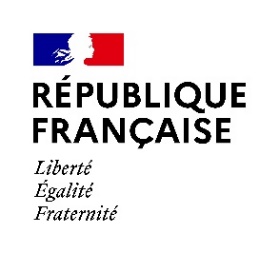 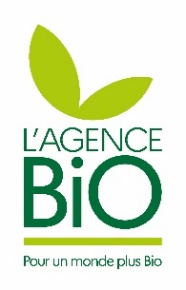 AAP relance filière porcineNB : Les pièces seront recevables si elles sont remplies correctement et signées lorsque la signature du représentant légal est requise.NB : Les pièces seront recevables si elles sont remplies correctement et signées lorsque la signature du représentant légal est requise.Pièces OBLIGATOIRES / Complétude du projet : En l’absence de ces pièces, le dossier sera considéré comme incomplet et ne sera pas traité dans l’attente de la complétude.A fournir parPièce jointeSans objetFiche synthèse du projet (Cf. PJ1 Trame dossier) PorteurLa fiche descriptive du porteur de projet (Cf. PJ2)PorteurLes fiches de présentation des partenaires du projet (Cf. PJ3) Partenaire(s) bénéficiaires et associésLe tableau de financement (Cf. PJ4)PorteurAttestation de minimis (Cf. PJ5)Porteur, Partenaire(s) bénéficiairesUn business plan établi pour une période d’au moins 5 ans pour les grandes entreprises (Cf. PJ6)Porteur, Partenaire(s) bénéficiaire(s)Documents comptables : - liasses fiscales des 3 derniers exercices pour les entreprises- rapports du commissaire aux comptes (ou de l'expert-comptable)Porteur et Partenaire(s) bénéficiaire(s)Si création d’entrepriseComptes consolidés des 3 derniers exercices dans le cas des groupes et des grandes entreprisesPorteur, Partenaire(s) bénéficiaire(s)Si PME sans groupePièces complémentaires à fournir dès que possibleA fournir parPièce jointeSans objetPreuve de l’existence légale : K-bis ou exemplaire des statuts avec la copie de la publication au Journal Officiel (ou récépissé de déclaration en préfecture) du porteur et de ses partenaires bénéficiairesPorteur, Partenaire(s) bénéficiaire(s) et associé(s)Le RIB du porteur de projet et des partenaires bénéficiairesPorteur ; Partenaires bénéficiairesListe des aides publiques perçues dans les 3 années précédant la signature du présent formulaire (origine, objet et montant)Porteur, Partenaire(s) bénéficiaire(s)Si création d’entrepriseDevisPorteur, Partenaire(s) bénéficiaire(s)Fiches de postePorteur, Partenaire(s) bénéficiaire(s)Si pas de recrutement